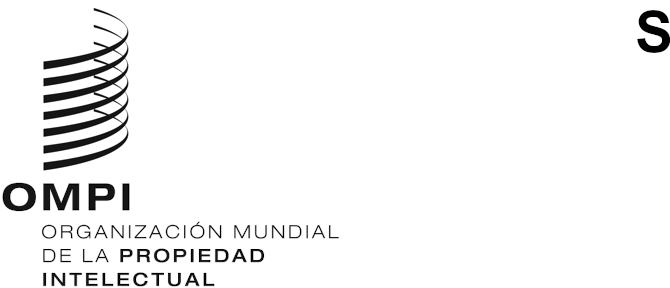 MM/LD/WG/18/INF/1 PROV. 3ORIGINAL: INGLÉSfecha: 8 DE octubre DE 2020Grupo de Trabajo sobre el Desarrollo Jurídico del Sistema de Madrid para el Registro Internacional de MarcasDecimoctava reuniónGinebra, 12 a 16 de octubre de 2020PROPUESTA DE CALENDARIOpreparada por la SecretaríaLunes 12 de octubre de 2020De las 12.00 a las 14.00 horasApertura de la reuniónElección del presidente y de dos vicepresidentesAprobación del orden del díaVéase el documento MM/LD/WG/18/1 Prov. 3.Propuestas de modificación del Reglamento del Protocolo concerniente al Arreglo de Madrid relativo al Registro Internacional de MarcasVéase el documento MM/LD/WG/18/2 Rev.Martes 13 de octubre de 2020De las 12.00 a las 14.00 horasNuevos medios de representación	Véase el documento MM/LD/WG/18/3.Miércoles 14 de octubre de 2020De las 12.00 a las 14.00 horasSustitución parcialVéase el documento MM/LD/WG/18/4.Jueves 15 de octubre de 2020De las 12.00 a las 14.00 horasEstudio de las consecuencias en los costos y de la viabilidad técnica de la introducción gradual de los idiomas árabe, chino y ruso en el Sistema de Madrid	Véanse los documentos MM/LD/WG/18/5 y MM/LD/WG/18/5 Corr.Viernes 16 de octubre de 2020De las 12.00 a las 14.00 horasResumen de la presidenciaClausura de la reuniónOtros puntosLos debates sobre los documentos MM/LD/WG/18/6 “Denegación provisional”, MM/LD/WG/18/7 “Dependencia” y MM/LD/WG/17/9 “Propuesta de la delegación de Suiza” se celebrarán en la decimonovena reunión del Grupo de Trabajo.[Fin del documento]